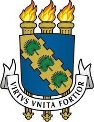 Universidade Federal do CearáPró-Reitoria de Graduação/PROGRADPró-Reitoria de Pesquisa e Pós-Graduação/PRPPGCoordenadoria de Perícia e Assistência ao Servidor/CPASEORIENTAÇÕES PARA SOLICITAÇÃO DE REGIME ESPECIAL OU TRANCAMENTO DE MATRÍCULA DE ALUNOS DA GRADUAÇÃO E PÓS-GRADUAÇÃOO aluno e o coordenador do curso deverão preencher o formulário de “SOLICITAÇÃO DE TRANCAMENTO DE MATRÍCULA OU DE REGIME ESPECIAL” nos campos correspondentes. OBS: - As solicitações só serão permitidas para o semestre vigente;          - O REGIME ESPECIAL não se aplica a disciplinas práticas no caso de alunos de GRADUAÇÃO;          - O aluno poderá dar entrada a processo de Trancamento ou Regime Especial em até      15 dias após o fato gerador (acometimento clínico), restringindo-se ao último dia do semestre letivo.- O aluno precisa estar com matrícula ativa para requerer Trancamento ou Regime Especial.O aluno solicita a abertura de processo SEI - Trancamento de Matrícula ou Regime Especial pela coordenação do curso.O Aluno envia atestado médico para o e-mail estudantescpase@ufc.br. Coloca no corpo do e-mail o nº do processo SEI, nome, matrícula e assunto.A CPASE avalia o processo e atestado (s), agenda perícia médica, se necessário, e encaminha parecer técnico para coordenação do curso para os devidos encaminhamentos.A Coordenação comunica a finalização do processo ao aluno e aos professores. UFCPROGRAD E PRPPGSOLICITAÇÃO DE TRANCAMENTO DE MATRÍCULA OU DE REGIME ESPECIALSOLICITAÇÃO DE TRANCAMENTO DE MATRÍCULA OU DE REGIME ESPECIALIDENTIFICAÇÃO DO REQUERENTE:IDENTIFICAÇÃO DO REQUERENTE:IDENTIFICAÇÃO DO REQUERENTE:Nome: Nome: Nome: Matrícula:Matrícula:Curso:Telefone:Telefone:E-mail:REQUERIMENTO (Preenchido pelo aluno):REQUERIMENTO (Preenchido pelo aluno):REQUERIMENTO (Preenchido pelo aluno):Sr. Coordenador, venho por meio deste solicitar:              Trancamento de matrícula por:                                Regime Especial por:                   1. Doença                                                                     1. Doença                   2. Mudança de Domicílio                                              2. Gestação                   3. Exercício de Emprego                   4. Obrigação de ordem militar                   5. GestaçãoSr. Coordenador, venho por meio deste solicitar:              Trancamento de matrícula por:                                Regime Especial por:                   1. Doença                                                                     1. Doença                   2. Mudança de Domicílio                                              2. Gestação                   3. Exercício de Emprego                   4. Obrigação de ordem militar                   5. GestaçãoSr. Coordenador, venho por meio deste solicitar:              Trancamento de matrícula por:                                Regime Especial por:                   1. Doença                                                                     1. Doença                   2. Mudança de Domicílio                                              2. Gestação                   3. Exercício de Emprego                   4. Obrigação de ordem militar                   5. GestaçãoAtesto que essa solicitação é referente ao período de: _____________________________________*(*a solicitação só terá validade para o semestre vigente)Data _____/______/________                               __________________________________________                                                                                                      Assinatura do discenteAtesto que essa solicitação é referente ao período de: _____________________________________*(*a solicitação só terá validade para o semestre vigente)Data _____/______/________                               __________________________________________                                                                                                      Assinatura do discenteAtesto que essa solicitação é referente ao período de: _____________________________________*(*a solicitação só terá validade para o semestre vigente)Data _____/______/________                               __________________________________________                                                                                                      Assinatura do discenteII.I COORDENAÇÃO DO CURSOII.I COORDENAÇÃO DO CURSOII.I COORDENAÇÃO DO CURSOAtesto, para os devidos fins, ciência na solicitação do discente e que, em caso de REGIME ESPECIAL, há viabilidade acadêmica para acompanhar o curso em domicílio pelo período solicitado. Data____/_____/______                                     _________________________________________                                                                              Assinatura e carimbo do coordenador do cursoOBSERVAÇÕES: (descrever situações atípicas, não normatizadas, importantes para a avalição da modalidade) _______________________________________________________________________________________________________________________________________________________________________________________________________________________________________________________________________________________________________________________________________________________________________________________________________________________________________________________________________________________________________________________________________________________________________________________________________________________________________________________________________________________________________________________________________________________________________________________________________________________________________________________________________________________Atesto, para os devidos fins, ciência na solicitação do discente e que, em caso de REGIME ESPECIAL, há viabilidade acadêmica para acompanhar o curso em domicílio pelo período solicitado. Data____/_____/______                                     _________________________________________                                                                              Assinatura e carimbo do coordenador do cursoOBSERVAÇÕES: (descrever situações atípicas, não normatizadas, importantes para a avalição da modalidade) _______________________________________________________________________________________________________________________________________________________________________________________________________________________________________________________________________________________________________________________________________________________________________________________________________________________________________________________________________________________________________________________________________________________________________________________________________________________________________________________________________________________________________________________________________________________________________________________________________________________________________________________________________________________Atesto, para os devidos fins, ciência na solicitação do discente e que, em caso de REGIME ESPECIAL, há viabilidade acadêmica para acompanhar o curso em domicílio pelo período solicitado. Data____/_____/______                                     _________________________________________                                                                              Assinatura e carimbo do coordenador do cursoOBSERVAÇÕES: (descrever situações atípicas, não normatizadas, importantes para a avalição da modalidade) _______________________________________________________________________________________________________________________________________________________________________________________________________________________________________________________________________________________________________________________________________________________________________________________________________________________________________________________________________________________________________________________________________________________________________________________________________________________________________________________________________________________________________________________________________________________________________________________________________________________________________________________________________________________